HOW CAN I LEND A HAND? REGISTER NOW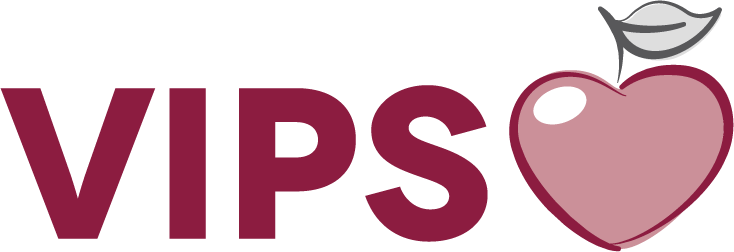 All volunteers must register online. All volunteers must pass an annual criminal background check before they can participate as a volunteer. Please follow the steps below to become a VIPS:Step 1:Register online by going to Volunteer Webpage on the HoustonISD website or by clicking here.  http://houstonisd.org/vipsloginStep 2:Complete the entire Online Application in Raptor Volunteer Management System and submit your application. Step 3:Once your application is submitted you will receive a confirmation email to your email address.Step 4:An email will be sent to your email address informing you of your background check status.Step 5:
Once you are CLEARED to volunteer, you are eligible to volunteer in HISD schools. Our students benefit when we all volunteer!